Документ предоставлен КонсультантПлюс
Приказ комитета государственной охраны объектов культурного наследия Волгоградской обл. от 15.10.2019 N 206 "Об утверждении границ и режима использования территории объекта культурного наследия регионального значения "Земская управа (Волгоградский краеведческий музей)", расположенного по адресу: г. Волгоград, пр-кт им. В.И. Ленина, 5а"КОМИТЕТ ГОСУДАРСТВЕННОЙ ОХРАНЫ ОБЪЕКТОВКУЛЬТУРНОГО НАСЛЕДИЯ ВОЛГОГРАДСКОЙ ОБЛАСТИПРИКАЗот 15 октября 2019 г. N 206ОБ УТВЕРЖДЕНИИ ГРАНИЦ И РЕЖИМА ИСПОЛЬЗОВАНИЯ ТЕРРИТОРИИОБЪЕКТА КУЛЬТУРНОГО НАСЛЕДИЯ РЕГИОНАЛЬНОГО ЗНАЧЕНИЯ "ЗЕМСКАЯУПРАВА (ВОЛГОГРАДСКИЙ КРАЕВЕДЧЕСКИЙ МУЗЕЙ)", РАСПОЛОЖЕННОГОПО АДРЕСУ: Г. ВОЛГОГРАД, ПР-КТ ИМ. В.И. ЛЕНИНА, 5АВ соответствии со статьей 3.1, пунктом 2 статьи 33 Федерального закона от 25 июня 2002 г. N 73-ФЗ "Об объектах культурного наследия (памятниках истории и культуры) народов Российской Федерации", пунктом 8 требований к составлению проектов границ территорий объектов культурного наследия, утвержденных приказом Министерства культуры Российской Федерации от 04 июня 2015 г. N 1745, Положением о комитете государственной охраны объектов культурного наследия Волгоградской области, утвержденным постановлением Администрации Волгоградской области от 19 декабря 2016 г. N 697-п, приказываю:1. Утвердить границы территории объекта культурного наследия регионального значения "Земская управа (Волгоградский краеведческий музей)", расположенного по адресу: г. Волгоград, пр-кт им. В.И. Ленина, 5а, согласно приложениям 1 - 2.2. Утвердить режимы использования территории объекта культурного наследия регионального значения "Земская управа (Волгоградский краеведческий музей)", расположенного по адресу: г. Волгоград, пр-кт им. В.И. Ленина, 5а, согласно приложению 3.3. Настоящий приказ вступает в силу со дня его подписания и подлежит официальному опубликованию.Председатель комитетаА.В.ЛОМОВПриложение 1к приказукомитета государственнойохраны объектовкультурного наследияВолгоградской областиот 15 октября 2019 N 206СХЕМАГРАНИЦ ТЕРРИТОРИИ ОБЪЕКТА КУЛЬТУРНОГО НАСЛЕДИЯ РЕГИОНАЛЬНОГОЗНАЧЕНИЯ "ЗЕМСКАЯ УПРАВА (ВОЛГОГРАДСКИЙ КРАЕВЕДЧЕСКИЙМУЗЕЙ)", РАСПОЛОЖЕННОГО ПО АДРЕСУ: Г. ВОЛГОГРАД,ПР-КТ ИМ. В.И. ЛЕНИНА, 5А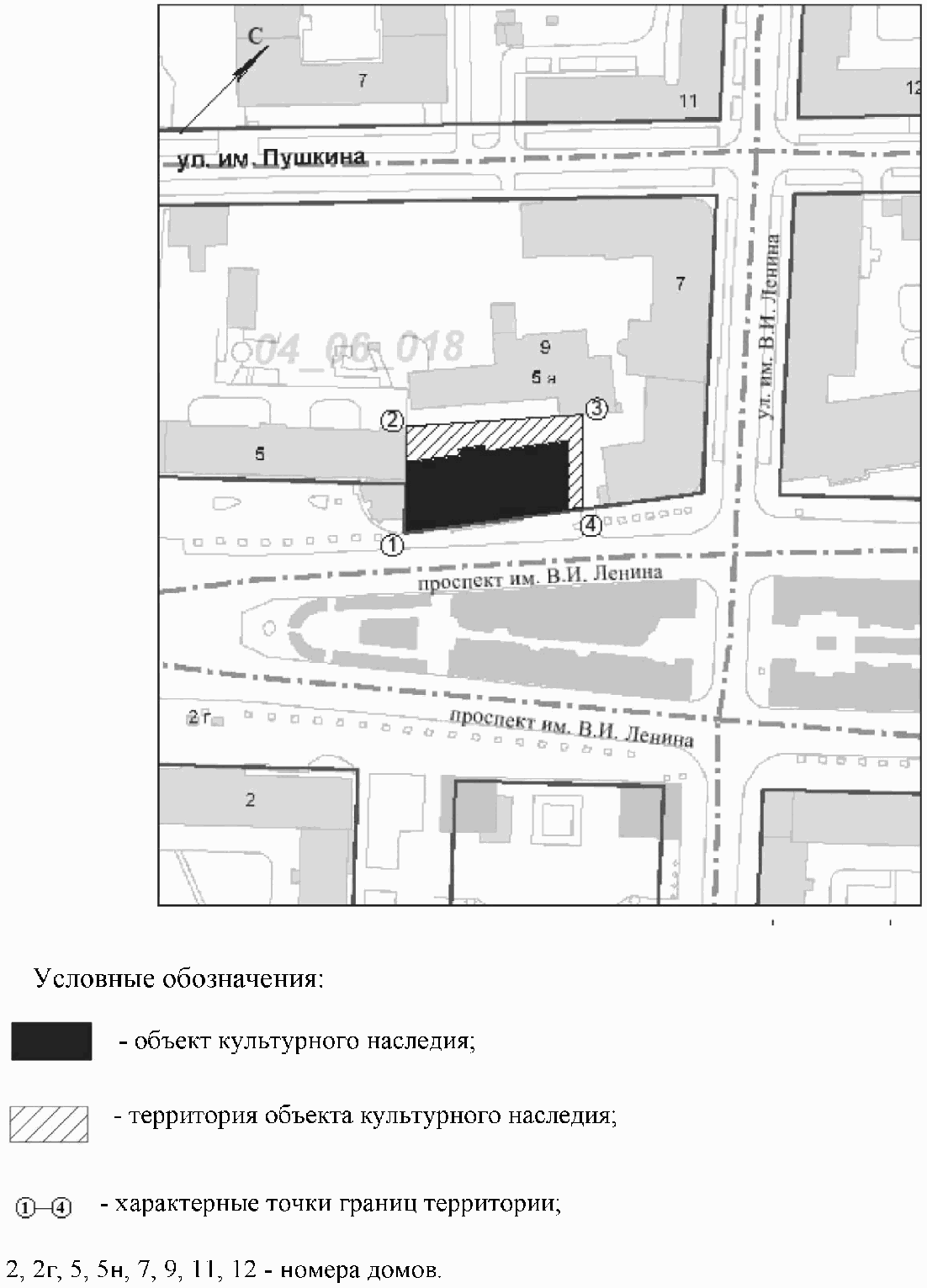 Приложение 2к приказукомитета государственнойохраны объектовкультурного наследияВолгоградской областиот 15 октября 2019 N 206ПЕРЕЧЕНЬКООРДИНАТ ХАРАКТЕРНЫХ ТОЧЕК ГРАНИЦ ТЕРРИТОРИИ ОБЪЕКТАКУЛЬТУРНОГО НАСЛЕДИЯ РЕГИОНАЛЬНОГО ЗНАЧЕНИЯ "ЗЕМСКАЯ УПРАВА(ВОЛГОГРАДСКИЙ КРАЕВЕДЧЕСКИЙ МУЗЕЙ)", РАСПОЛОЖЕННОГОПО АДРЕСУ: Г. ВОЛГОГРАД, ПР-КТ ИМ. В.И. ЛЕНИНА, 5АСистема координат: местная г. ВолгоградСистема координат: WGS 84Приложение 3к приказукомитета государственнойохраны объектовкультурного наследияВолгоградской областиот 15 октября 2019 N 206РЕЖИМ ИСПОЛЬЗОВАНИЯ ТЕРРИТОРИИ ОБЪЕКТА КУЛЬТУРНОГО НАСЛЕДИЯРЕГИОНАЛЬНОГО ЗНАЧЕНИЯ "ЗЕМСКАЯ УПРАВА (ВОЛГОГРАДСКИЙКРАЕВЕДЧЕСКИЙ МУЗЕЙ)", РАСПОЛОЖЕННОГОПО АДРЕСУ: Г. ВОЛГОГРАД, ПР-КТ ИМ. В.И. ЛЕНИНА, 5АВ границах территории объекта культурного наследия регионального значения "Земская управа (Волгоградский краеведческий музей)", расположенного по адресу: г. Волгоград, пр-кт им. В.И. Ленина, 5а, запрещается строительство объектов капитального строительства и увеличение объемно-пространственных характеристик существующих объектов капитального строительства, а также проведение земляных, строительных, мелиоративных и иных работ, за исключением:работ по сохранению объекта культурного наследия или его отдельных элементов, сохранению историко-градостроительной или природной среды объекта культурного наследия;сноса или демонтажа объектов капитального строительства, не являющихся объектами культурного наследия;прокладки подземных сетей инженерно-технического обеспечения;реконструкции объектов капитального строительства, не отнесенных к объектам культурного наследия (за исключением увеличения объемно-пространственных характеристик), и сетей инженерно-технического обеспечения;ремонта сетей инженерно-технического обеспечения, объектов капитального строительства, не являющихся объектами культурного наследия;работ по благоустройству территории объекта культурного наследия;научно-исследовательских и изыскательских работ, в том числе по изучению культурного слоя;размещения наружной рекламы, содержащей исключительно информацию о проводимых на объектах культурного наследия и их территориях театрально-зрелищных, культурно-просветительных и зрелищно-развлекательных мероприятиях или исключительно информацию об указанных мероприятиях и одновременное упоминание об определенном лице как о спонсоре данного мероприятия, при условии, если такому упоминанию отведено не более чем десять процентов рекламной площади (пространства).Номер характерной точкиДирекционные углы (град. мин. сек.)Длина линииXY1-579,09154,24316°42'46"27,552-558,86135,1840°35'30"47,553-522,75166,12136°42'46"24,994-540,94183,25217°14'67"47,931-579,09154,24Номер характерной точкиNE148°42'16,59" С44°30'45,02" B248°42'17,25" С44°30'44,08" B348°42'18,42" С44°30'45,60" B448°42'17,83" С44°30'46,43" B